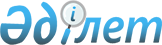 О внесении изменений в решение маслихата от 22 декабря 2014 года № 31-3 "О городском бюджете на 2015-2017 годы"
					
			Утративший силу
			
			
		
					Решение Уральского городского маслихата Западно-Казахстанской области от 8 апреля 2015 года № 34-2. Зарегистрировано Департаментом юстиции Западно-Казахстанской области 15 апреля 2015 года № 3885. Утратило силу решением Уральского городского маслихата Западно-Казахстанской области от 11 января 2016 года № 41-3      Сноска. Утратило силу решением Уральского городского маслихата Западно-Казахстанской области от 11.01.2016 № 41-3 (вводится в действие со дня первого официального опубликования).

      В соответствии с Бюджетным кодексом Республики Казахстан от 4 декабря 2008 года, Законом Республики Казахстан от 23 января 2001 года "О местном государственном управлении и самоуправлении в Республике Казахстан" Уральский городской маслихат РЕШИЛ:

      1. Внести в решение Уральского городского маслихата от 22 декабря 2014 года № 31-3 "О городском бюджете на 2015-2017 годы" (зарегистрированное в Реестре государственной регистрации нормативных правовых актов за № 3751, опубликованное 14 января 2015 года в газете "Пульс города") следующие изменения:

      пункт 1 изложить в следующей редакции:

      "1. Утвердить городской бюджет на 2015-2017 годы согласно приложениям 1, 2 и 3 соответственно, в том числе на 2015 год в следующих объемах:

      1) доходы – 21 063 894 тысячи тенге:

      налоговые поступления – 13 083 448 тысяч тенге;

      неналоговые поступления – 128 819 тысяч тенге;

      поступления от продажи основного капитала – 3 180 409 тысяч тенге;

      поступления трансфертов – 4 671 218 тысяч тенге;

      2) затраты – 22 402 687 тысяч тенге;

      3) чистое бюджетное кредитование – 0 тысяч тенге:

      бюджетные кредиты – 0 тысяч тенге; 

      погашение бюджетных кредитов – 0 тысяч тенге;

      4) сальдо по операциям с финансовыми активами – 59 583 тысячи тенге:

      приобретение финансовых активов – 59 583 тысячи тенге;

      поступления от продажи финансовых активов государства – 0 тысяч тенге;

      5) дефицит (профицит) бюджета – -1 398 376 тысяч тенге;

      6) финансирование дефицита (использование профицита) бюджета – 1 398 376 тысяч тенге:

      поступления займов – 4 083 051 тысяча тенге;

      погашение займов – 2 925 000 тысяч тенге;

      используемые остатки бюджетных средств – 240 325 тысяч тенге.";

      пункт 8 изложить в следующей редакции:

      "8. Учесть, что в городском бюджете на 2015 год предусмотрены целевые трансферты из республиканского бюджета:

      на общеобразовательное обучение – 232 917 тысяч тенге;

      на реализацию государственного образовательного заказа в дошкольных организациях образования – 722 185 тысяч тенге;

      на проведение мероприятий, посвященных семидесятилетию Победы в Великой Отечественной войне, – 159 343 тысячи тенге;

      на социальную адаптацию лиц, не имеющих определенного местожительства, – 16 213 тысячи тенге;

      на реализацию Плана мероприятий по обеспечению прав и улучшению качества жизни инвалидов – 12 422 тысячи тенге;

      на государственную адресную социальную помощь – 232 тысячи тенге;

      на государственное пособие на детей до 18 лет – 1 491 тысяча тенге;

      на обеспечение нуждающихся инвалидов обязательными гигиеническими средствами и предоставление услуг специалистами жестового языка, индивидуальными помощниками в соответствии с индивидуальной программой реабилитации инвалида – 63 683 тысячи тенге;

      на оплату труда по новой модели системы оплаты труда и выплату ежемесячной надбавки за особые условия труда к должностным окладам работников государственных учреждений, не являющихся государственными служащими, а также работников государственных казенных предприятий, финансируемых из местных бюджетов – 578 930 тысяч тенге;

      на обеспечение санитарии населенных пунктов – 52 901 тысяча тенге;

      на развитие коммунального хозяйства – 6 029 тысяч тенге;

      на увеличение уставных капиталов специализированных уполномоченных организаций – 59 583 тысячи тенге;

      на проектирование и (или) строительство, реконструкцию жилья коммунального жилищного фонда – 661 747 тысяч тенге;

      на проектирование, развитие и (или) обустройство инженерно-коммуникационной инфраструктуры – 580 297 тысяч тенге;

      на развитие инженерной инфраструктуры в рамках Программы развития регионов до 2020 года – 205 268 тысяч тенге;

      на содержание подразделений местных исполнительных органов агропромышленного комплекса – 6 753 тысячи тенге; 

      на содержание штатной численности отделов регистрации актов гражданского состояния – 4 817 тысяч тенге;

      из областного бюджета:

      на приобретение и доставку учебников и учебно-методических комплексов для государственных учреждений образования района (города областного значения) – 114 152 тысячи тенге;

      на реализацию Плана мероприятий по обеспечению прав и улучшению качества жизни инвалидов – 2 149 тысяч тенге;

      на ремонт объектов в рамках развития городов и сельских населенных пунктов по Дорожной карте занятости 2020 – 22 971 тысяча тенге;

      на проектирование и (или) строительство, реконструкцию жилья коммунального жилищного фонда – 552 447 тысяч тенге;

      на проектирование, развитие и (или) обустройство инженерно-коммуникационной инфраструктуры – 51 298 тысяч тенге;

      на развитие системы водоснабжения и водоотведения – 148 758 тысяч тенге;

      на развитие инженерной инфраструктуры в рамках Программы развития регионов до 2020 года – 180 746 тысяч тенге;

      на развитие транспортной инфраструктуры – 132 000 тысяч тенге;

      на капитальный и средний ремонт автомобильных дорог – 58 490 тысяч тенге;

      на содержание ребенка (детей), переданного патронатным воспитателям – 33 119 тысяч тенге;

      на обследование психического здоровья детей и подростков и оказание психолого-медико-педагогической консультативной помощи населению – 10 277 тысяч тенге.";

      пункт 10 изложить в следующей редакции:

      "10. Учесть, что в городском бюджете на 2015 год предусмотрено кредитование из средств целевого трансферта из Национального фонда Республики Казахстан на проектирование и (или) строительство, реконструкцию жилья коммунального жилищного фонда – 1 839 973 тысячи тенге и на реконструкцию и строительство систем тепло-, водоснабжения и водоотведения – 2 243 078 тысяч тенге.";

      приложение 1 к указанному решению изложить в новой редакции согласно приложению 1 к настоящему решению;

      приложение 5 к указанному решению изложить в новой редакции согласно приложению 2 к настоящему решению.

      2. Секретарю Уральского городского маслихата (А. Аубекеров) обеспечить государственную регистрацию данного решения в органах юстиции, его официальное опубликование в информационно-правовой системе "Әділет" и в средствах массовой информации.

      3. Настоящее решение вводится в действие с 1 января 2015 года.

 Городской бюджет на 2015 год            тысяч тенге

 Перечень бюджетных программ поселков и сельского округа на 2015 год
					© 2012. РГП на ПХВ «Институт законодательства и правовой информации Республики Казахстан» Министерства юстиции Республики Казахстан
				
      Председатель сессии

 В. Михно

      Секретарь маслихата

 А. Аубекеров
Приложение 1 
к решению Уральского 
городского маслихата 
от 8 апреля 2015 года 
№ 34-2Приложение 1 
к решению Уральского 
городского маслихата 
от 22 декабря 2014 года 
№ 31-3Категория

Категория

Категория

Категория

Категория

Категория

Сумма

Класс

Класс

Класс

Класс

Класс

Сумма

Подкласс

Подкласс

Подкласс

Подкласс

Сумма

Специфика

Специфика

Специфика

Сумма

Наименование

Сумма

1) Доходы

 21 063 894

1

Налоговые поступления

13 083 448

01

Подоходный налог

5 642 929

2

Индивидуальный подоходный налог

5 642 929

03

Социальный налог

4 543 963

1

Социальный налог

4 543 963

04

Hалоги на собственность

2 226 956

1

Hалоги на имущество

1 313 548

3

Земельный налог

134 544

4

Hалог на транспортные средства

778 416

5

Единый земельный налог

448

05

Внутренние налоги на товары, работы и услуги

429 573

2

Акцизы

146 062

3

Поступления за использование природных и других ресурсов

67 787

4

Сборы за ведение предпринимательской и профессиональной деятельности

180 955

5

Налог на игорный бизнес

34 769

07

Прочие налоги

133

1

Прочие налоги

133

08

Обязательные платежи, взимаемые за совершение юридически значимых действий и (или) выдачу документов уполномоченными на то государственными органами или должностными лицами

239 894

1

Государственная пошлина

239 894

2

Неналоговые поступления

128 819

01

Доходы от государственной собственности

48 086

1

Поступления части чистого дохода государственных предприятий

275

4

Доходы на доли участия в юридических лицах, находящиеся в государственной собственности

0

5

Доходы от аренды имущества, находящегося в государственной собственности

47 811

9

Прочие доходы от государственной собственности

0

02

Поступления от реализации товаров (работ, услуг) государственными учреждениями, финансируемыми из государственного бюджета

233

1

Поступления от реализации товаров (работ, услуг) государственными учреждениями, финансируемыми из государственного бюджета

233

03

Поступления денег от проведения государственных закупок, организуемых государственными учреждениями, финансируемыми из государственного бюджета

0

1

Поступления денег от проведения государственных закупок, организуемых государственными учреждениями, финансируемыми из государственного бюджета

0

04

Штрафы, пени, санкции, взыскания, налагаемые государственными учреждениями, финансируемыми из государственного бюджета, а также содержащимися и финансируемыми из бюджета (сметы расходов) Национального Банка Республики Казахстан

0

1

Штрафы, пени, санкции, взыскания, налагаемые государственными учреждениями, финансируемыми из государственного бюджета, а также содержащимися и финансируемыми из бюджета (сметы расходов) Национального Банка Республики Казахстан за исключением поступлений от организаций нефтяного сектора

0

06

Прочие неналоговые поступления

80 500

1

Прочие неналоговые поступления

80 500

3

Поступления от продажи основного капитала

3 180 409

01

Продажа государственного имущества, закрепленного за государственными учреждениями

2 953 000

1

Продажа государственного имущества, закрепленного за государственными учреждениями

2 953 000

03

Продажа земли и нематериальных активов

227 409

1

Продажа земли

210 409

2

Продажа нематериальных активов

17 000

4

Поступления трансфертов

4 671 218

02

Трансферты из вышестоящих органов государственного управления

4 671 218

2

Трансферты из областного бюджета

4 671 218

Функциональная группа

Функциональная группа

Функциональная группа

Функциональная группа

Функциональная группа

Функциональная группа

Сумма

Функциональная подгруппа

Функциональная подгруппа

Функциональная подгруппа

Функциональная подгруппа

Функциональная подгруппа

Сумма

Администратор бюджетных программ

Администратор бюджетных программ

Администратор бюджетных программ

Администратор бюджетных программ

Сумма

Бюджетная программа

Бюджетная программа

Бюджетная программа

Сумма

Подпрограмма

Подпрограмма

Сумма

Наименование

Сумма

2) Затраты

22 402 687

01

Государственные услуги общего характера

440 323

1

Представительные, исполнительные и другие органы, выполняющие общие функции государственного управления

256 882

112

Аппарат маслихата района (города областного значения)

16 424

001

Услуги по обеспечению деятельности маслихата района (города областного значения)

15 604

003

Капитальные расходы государственного органа

820

122

Аппарат акима района (города областного значения)

178 988

001

Услуги по обеспечению деятельности акима района (города областного значения)

107 451

003

Капитальные расходы государственного органа

71 537

123

Аппарат акима района в городе, города районного значения, поселка, села, сельского округа

61 470

001

Услуги по обеспечению деятельности акима района в городе, города районного значения, поселка, села, сельского округа

61 470

022

Капитальные расходы государственного органа

0

2

Финансовая деятельность

51 655

452

Отдел финансов района (города областного значения)

51 655

001

Услуги по реализации государственной политики в области исполнения бюджета и управления коммунальной собственностью района (города областного значения)

31 223

003

Проведение оценки имущества в целях налогообложения

11 122

010

Приватизация, управление коммунальным имуществом, постприватизационная деятельность и регулирование споров, связанных с этим

9 310

018

Капитальные расходы государственного органа

0

5

Планирование и статистическая деятельность

30 785

453

Отдел экономики и бюджетного планирования района (города областного значения)

30 785

001

Услуги по реализации государственной политики в области формирования и развития экономической политики, системы государственного планирования

29 513

004

Капитальные расходы государственного органа

1 272

9

Прочие государственные услуги общего характера

101 001

458

Отдел жилищно-коммунального хозяйства, пассажирского транспорта и автомобильных дорог района (города областного значения)

101 001

001

Услуги по реализации государственной политики на местном уровне в области жилищно-коммунального хозяйства, пассажирского транспорта и автомобильных дорог

101 001

013

Капитальные расходы государственного органа

0

02

Оборона

37 347

1

Военные нужды

26 757

122

Аппарат акима района (города областного значения)

26 757

005

Мероприятия в рамках исполнения всеобщей воинской обязанности

26 757

2

Организация работы по чрезвычайным ситуациям

10 590

122

Аппарат акима района (города областного значения)

10 590

006

Предупреждение и ликвидация чрезвычайных ситуаций масштаба района (города областного значения)

9 560

007

Мероприятия по профилактике и тушению степных пожаров районного (городского) масштаба, а также пожаров в населенных пунктах, в которых не созданы органы государственной противопожарной службы

1 030

03

Общественный порядок, безопасность, правовая, судебная, уголовно-исполнительная деятельность

186 105

9

Прочие услуги в области общественного порядка и безопасности

186 105

458

Отдел жилищно-коммунального хозяйства, пассажирского транспорта и автомобильных дорог района (города областного значения)

186 105

021

Обеспечение безопасности дорожного движения в населенных пунктах

186 105

04

Образование

9 823 518

1

Дошкольное воспитание и обучение

2 468 705

464

Отдел образования района (города областного значения)

2 468 705

009

Обеспечение деятельности организаций дошкольного воспитания и обучения

1 746 520

040

Реализация государственного образовательного заказа в дошкольных организациях образования

722 185

2

Начальное, основное среднее и общее среднее образование

6 969 385

464

Отдел образования района (города областного значения)

6 696 385

003

Общеобразовательное обучение

6 474 863

006

Дополнительное образование для детей

494 522

9

Прочие услуги в области образования

385 428

464

Отдел образования района (города областного значения)

385 428

001

Услуги по реализации государственной политики на местном уровне в области образования

31 519

005

Приобретение и доставка учебников, учебно-методических комплексов для государственных учреждений образования района (города областного значения)

243 025

007

Проведение школьных олимпиад, внешкольных мероприятий и конкурсов районного (городского) масштаба

1 992

012

Капитальные расходы государственного органа

0

015

Ежемесячная выплата денежных средств опекунам (попечителям) на содержание ребенка-сироты (детей-сирот), и ребенка (детей), оставшегося без попечения родителей

95 420

029

Обследование психического здоровья детей и подростков и оказание психолого-медико-педагогической консультативной помощи населению

11 272

067

Капитальные расходы подведомственных государственных учреждений и организаций

2 200

06

Социальная помощь и социальное обеспечение

1 489 273

1

Социальное обеспечение

34 639

464

Отдел образования района (города областного значения)

34 639

030

Содержание ребенка (детей), переданного патронатным воспитателям

34 639

2

Социальная помощь

1 353 854

451

Отдел занятости и социальных программ района (города областного значения)

1 179 495

002

Программа занятости

127 527

005

Государственная адресная социальная помощь

3 947

006

Оказание жилищной помощи

96 961

007

Социальная помощь отдельным категориям нуждающихся граждан по решениям местных представительных органов

326 821

010

Материальное обеспечение детей-инвалидов, воспитывающихся и обучающихся на дому

16 537

013

Социальная адаптация лиц, не имеющих определенного местожительства

63 643

014

Оказание социальной помощи нуждающимся гражданам на дому

121 409

016

Государственные пособия на детей до 18 лет

31 881

017

Обеспечение нуждающихся инвалидов обязательными гигиеническими средствами и предоставление услуг специалистами жестового языка, индивидуальными помощниками в соответствии с индивидуальной программой реабилитации инвалида

231 426

023

Обеспечение деятельности центров занятости населения

0

052

Проведение мероприятий, посвященных семидесятилетию Победы в Великой Отечественной войне

159 343

464

Отдел образования района (города областного значения)

174 359

008

Социальная поддержка обучающихся и воспитанников организаций образования очной формы обучения в виде льготного проезда на общественном транспорте (кроме такси) по решению местных представительных органов

174 359

9

Прочие услуги в области социальной помощи и социального обеспечения

100 780

451

Отдел занятости и социальных программ района (города областного значения)

93 617

001

Услуги по реализации государственной политики на местном уровне в области обеспечения занятости и реализации социальных программ для населения

70 436

011

Оплата услуг по зачислению, выплате и доставке пособий и других социальных выплат

1 860

021

Капитальные расходы государственного органа

0

050

Реализация Плана мероприятий по обеспечению прав и улучшению качества жизни инвалидов

17 241

067

Капитальные расходы подведомственных государственный учреждений и организаций

4 080

458

Отдел жилищно-коммунального хозяйства, пассажирского транспорта и автомобильных дорог района (города областного значения)

7 163

050

Реализация Плана мероприятий по обеспечению прав и улучшению качества жизни инвалидов

7 163

07

Жилищно-коммунальное хозяйство

7 810 655

1

Жилищное хозяйство

6 120 675

458

Отдел жилищно-коммунального хозяйства, пассажирского транспорта и автомобильных дорог района (города областного значения)

2 386 905

003

Организация сохранения государственного жилищного фонда

30 272

031

Изготовление технических паспортов на объекты кондоминиумов

2 000

033

Проектирование, развитие и (или) обустройство инженерно-коммуникационной инфраструктуры

111 555

053

Кредитование на реконструкцию и строительство систем тепло-, водоснабжения и водоотведения

2 243 078

464

Отдел образования района (города областного значения)

22 971

026

Ремонт объектов в рамках развития городов и сельских населенных пунктов по Дорожной карте занятости 2020

22 971

467

Отдел строительства района (города областного значения)

3 700 309

003

Проектирование и (или) строительство, реконструкция жилья коммунального жилищного фонда

3 057 833

004

Проектирование, развитие и (или) обустройство инженерно-коммуникационной инфраструктуры

642 476

479

Отдел жилищной инспекции района (города областного значения)

10 490

001

Услуги по реализации государственной политики на местном уровне в области жилищного фонда

10 490

005

Капитальные расходы государственного органа

0

2

Коммунальное хозяйство

156 744

458

Отдел жилищно-коммунального хозяйства, пассажирского транспорта и автомобильных дорог района (города областного значения)

111 403

028

Развитие коммунального хозяйства

6 244

029

Развитие системы водоснабжения и водоотведения

105 159

467

Отдел строительства района (города областного значения)

45 341

005

Развитие коммунального хозяйства

0

006

Развитие системы водоснабжения и водоотведения

45 341

3

Благоустройство населенных пунктов

1 533 236

458

Отдел жилищно-коммунального хозяйства, пассажирского транспорта и автомобильных дорог района (города областного значения)

1 518 691

015

Освещение улиц в населенных пунктах

251 664

016

Обеспечение санитарии населенных пунктов

1 128 711

017

Содержание мест захоронений и захоронение безродных

2 513

018

Благоустройство и озеленение населенных пунктов

129 321

048

Развитие благоустройства городов и населенных пунктов

6 482

467

Отдел строительства района (города областного значения)

14 545

007

Развитие благоустройства городов и населенных пунктов

14 545

08

Культура, спорт, туризм и информационное пространство

817 720

1

Деятельность в области культуры

465 832

455

Отдел культуры и развития языков района (города областного значения)

465 832

003

Поддержка культурно-досуговой работы

452 294

009

Обеспечение сохранности историко-культурного наследия и доступа к ним

13 538

2

Спорт

135 997

465

Отдел физической культуры и спорта района (города областного значения)

124 003

001

Услуги по реализации государственной политики на местном уровне в сфере физической культуры и спорта

7 875

004

Капитальные расходы государственного органа

0

005

Развитие массового спорта и национальных видов спорта

76 267

006

Проведение спортивных соревнований на районном (города областного значения) уровне

24 237

007

Подготовка и участие членов сборных команд района (города областного значения) по различным видам спорта на областных спортивных соревнованиях

14 578

032

Капитальные расходы подведомственных государственный учреждений и организаций

1 046

467

Отдел строительства района (города областного значения)

11 994

008

Развитие объектов спорта

11 994

3

Информационное пространство

162 570

455

Отдел культуры и развития языков района (города областного значения)

97 023

006

Функционирование районных (городских) библиотек

94 280

007

Развитие государственного языка и других языков народа Казахстана

2 743

456

Отдел внутренней политики района (города областного значения)

65 547

002

Услуги по проведению государственной информационной политики

65 547

9

Прочие услуги по организации культуры, спорта, туризма и информационного пространства

53 321

455

Отдел культуры и развития языков района (города областного значения)

24 497

001

Услуги по реализации государственной политики на местном уровне в области развития языков и культуры

24 497

010

Капитальные расходы государственного органа

0

032

Капитальные расходы подведомственных государственных учреждений и организаций

0

456

Отдел внутренней политики района (города областного значения)

28 824

001

Услуги по реализации государственной политики на местном уровне в области информации, укрепления государственности и формирования социального оптимизма граждан

21 911

003

Реализация мероприятий в сфере молодежной политики

6 913

006

Капитальные расходы государственного органа

0

10

Сельское, водное, лесное, рыбное хозяйство, особо охраняемые природные территории, охрана окружающей среды и животного мира, земельные отношения

69 338

1

Сельское хозяйство

45 544

462

Отдел сельского хозяйства района (города областного значения)

10 923

001

Услуги по реализации государственной политики на местном уровне в сфере сельского хозяйства

10 923

473

Отдел ветеринарии района (города областного значения)

34 621

001

Услуги по реализации государственной политики на местном уровне в сфере ветеринарии

15 508

007

Организация отлова и уничтожения бродячих собак и кошек

19 009

008

Возмещение владельцам стоимости изымаемых и уничтожаемых больных животных, продуктов и сырья животного происхождения

104

474

Отдел сельского хозяйства и ветеринарии района (города областного значения)

0

001

Услуги по реализации государственной политики на местном уровне в сфере сельского хозяйства и ветеринарии

0

005

Обеспечение функционирования скотомогильников (биотермических ям)

0

007

Организация отлова и уничтожения бродячих собак и кошек

0

008

Возмещение владельцам стоимости изымаемых и уничтожаемых больных животных, продуктов и сырья животного происхождения

0

6

Земельные отношения

18 848

463

Отдел земельных отношений района (города областного значения)

18 848

001

Услуги по реализации государственной политики в области регулирования земельных отношений на территории района (города областного значения)

18 848

007

Капитальные расходы государственного органа

0

9

Прочие услуги в области сельского, водного, лесного, рыбного хозяйства, охраны окружающей среды и земельных отношений

4 946

473

Отдел ветеринарии района (города областного значения)

4 946

011

Проведение противоэпизоотических мероприятий

4 946

474

Отдел сельского хозяйства и ветеринарии района (города областного значения)

0

013

Проведение противоэпизоотических мероприятий

0

11

Промышленность, архитектурная, градостроительная и строительная деятельность

59 003

2

Архитектурная, градостроительная и строительная деятельность

59 003

467

Отдел строительства района (города областного значения)

22 983

001

Услуги по реализации государственной политики на местном уровне в области строительства

22 983

017

Капитальные расходы государственного органа

0

468

Отдел архитектуры и градостроительства района (города областного значения)

36 020

001

Услуги по реализации государственной политики в области архитектуры и градостроительства на местном уровне

27 692

003

Разработка схем градостроительного развития территории района и генеральных планов населенных пунктов

8 328

004

Капитальные расходы государственного органа

0

12

Транспорт и коммуникации

931 186

1

Автомобильный транспорт

923 663

458

Отдел жилищно-коммунального хозяйства, пассажирского транспорта и автомобильных дорог района (города областного значения)

923 663

022

Развитие транспортной инфраструктуры

384 814

023

Обеспечение функционирования автомобильных дорог

150 000

045

Капитальный и средний ремонт автомобильных дорог районного значения и улиц населенных пунктов

388 849

9

Прочие услуги в сфере транспорта и коммуникаций

7 523

458

Отдел жилищно-коммунального хозяйства, пассажирского транспорта и автомобильных дорог района (города областного значения)

7 523

037

Субсидирование пассажирских перевозок по социально значимым городским (сельским), пригородным и внутрирайонным сообщениям

7 523

13

Прочие

660 479

3

Поддержка предпринимательской деятельности и защита конкуренции

15 504

469

Отдел предпринимательства района (города областного значения)

15 504

001

Услуги по реализации государственной политики на местном уровне в области развития предпринимательства

12 217

003

Поддержка предпринимательской деятельности

3 287

004

Капитальные расходы государственного органа

0

9

Прочие

644 975

123

Аппарат акима района в городе, города районного значения поселка, села, сельского округа

2 404

040

Реализация мер по содействию экономическому развитию регионов в рамках Программы "Развитие регионов"

2 404

452

Отдел финансов района (города областного значения)

242 316

012

Резерв местного исполнительного органа района (города областного значения)

242 316

453

Отдел экономики и бюджетного планирования района (города областного значения)

10 000

003

Разработка или корректировка, а также проведение необходимых экспертиз технико-экономических обоснований местных бюджетных инвестиционных проектов и конкурсных документаций концессионных проектов, консультативное сопровождение концессионных проектов

10 000

458

Отдел жилищно-коммунального хозяйства, пассажирского транспорта и автомобильных дорог района (города областного значения)

43 195

043

Развитие инженерной инфраструктуры в рамках Программы развития регионов до 2020 года

43 195

467

Отдел строительства района (города областного значения)

347 060

077

Развитие инженерной инфраструктуры в рамках Программы развития регионов до 2020 года

347 060

15

Трансферты

77 740

1

Трансферты

77 740

452

Отдел финансов района (города областного значения)

77 740

006

Возврат неиспользованных (недоиспользованных) целевых трансфертов

70 938

049

Возврат трансфертов общего характера в случаях, предусмотренных бюджетным законодательством

6 802

3) Чистое бюджетное кредитование

0

4) Сальдо по операциям с финансовыми активами

59 583

Приобретение финансовых активов

59 583

7

Жилищно-коммунальное хозяйство

59 583

1

Жилищное хозяйство

59 583

458

Отдел жилищно-коммунального хозяйства, пассажирского транспорта и автомобильных дорог района (города областного значения)

59 583

060

Увеличение уставных капиталов специализированных уполномоченных организаций

59 583

Категория

Категория

Категория

Категория

Категория

Категория

Сумма

Класс

Класс

Класс

Класс

Класс

Сумма

Подкласс

Подкласс

Подкласс

Подкласс

Сумма

Специфика

Специфика

Специфика

Сумма

Наименование

Сумма

6

Поступления от продажи финансовых активов государства

0

01

Поступления от продажи финансовых активов государства

0

1

Поступления от продажи финансовых активов внутри страны

0

5) Дефицит (профицит) бюджета

-1 398 376

6) Финансирование дефицита (использование профицита) бюджета

1 398 376

Приложение 2 
к решению Уральского 
городского маслихата 
от 8 апреля 2015 года 
№ 34-2Приложение 5 
к решению Уральского 
городского маслихата 
от 22 декабря 2014 года 
№ 31-3Функциональная группа

Функциональная группа

Функциональная группа

Функциональная группа

Функциональная группа

Функциональная группа

Функциональная группа

Функциональная подгруппа

Функциональная подгруппа

Функциональная подгруппа

Функциональная подгруппа

Функциональная подгруппа

Функциональная подгруппа

Администратор бюджетных программ

Администратор бюджетных программ

Администратор бюджетных программ

Администратор бюджетных программ

Администратор бюджетных программ

Бюджетная программа

Бюджетная программа

Бюджетная программа

Бюджетная программа

Подпрограмма

Подпрограмма

Подпрограмма

Наименование

1

2

3

4

5

6

7

01

Государственные услуги общего характера

1

Представительные, исполнительные и другие органы, выполняющие общие функции государственного управления

123

Аппарат акима района в городе, города районного значения, поселка, села, сельского округа

001

Услуги по обеспечению деятельности акима района в городе, города районного значения, поселка, села, сельского округа

Услуги по обеспечению деятельности акима поселка Зачаганск

Услуги по обеспечению деятельности акима поселка Круглоозерный

Услуги по обеспечению деятельности акима Желаевского сельского округа

040

Реализация мер по содействию экономическому развитию регионов в рамках Программы "Развитие регионов"

поселок Зачаганск

поселок Круглоозерный

Желаевский сельский округ

